Publicado en El Puerto de Santa María el 05/11/2019 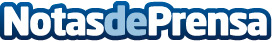 ‘Palo Cortado Capuchino’: el tesoro enológico más viejo de Osborne Fundada en 1790, esta solera conmemora la llegada de la Orden de los frailes Capuchinos a Jerez. Más de dos siglos que encarnan el patrimonio de toda una regiónDatos de contacto:David Málaga91 781 25 06Nota de prensa publicada en: https://www.notasdeprensa.es/palo-cortado-capuchino-el-tesoro-enologico-mas Categorias: Gastronomía Andalucia Restauración http://www.notasdeprensa.es